ESTADO DE SANTA CATARINA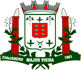 CAMARA MUNICIPAL DE MAJOR VIEIRACNPJ 83.528.638/0001-27____________________________________________________________DECRETO LEGISLATIVO Nº  021/2016 – DE  04 DE JULHO DE 2016. APROVA AS CONTAS DO EXERCÍCIO DE 2013, DA PREFEITURA  MUNICIPAL DE MAJOR VIEIRA.SIDNEI LEMOS SPHAIR, Presidente da Câmara de Vereadores de Major Vieira(SC),  no uso de suas atribuições legais, faz saber que  o Plenário da Câmara aprovou, e eu promulgo o seguinte					DECRETO LEGISLATIVOArt. 1º Ficam aprovadas  por esta Câmara de Vereadores,  as contas anuais  da Prefeitura Municipal de Major Vieira, referente ao exercício de 2013, mantendo-se desta forma o parecer prévio emitido pelo  TCE/SC no processo nº PCP 14/00307004.Art. 2º Este Decreto Legislativo entra em vigor na data de sua publicação.Câmara Municipal de Major Vieira,  04 de julho de 2016.  JURACI ALLIEVI	SIDNEI LEMOS SPHAIR	 SILVIO KIZEMA1º Secretário	Presidente da Câmara	 2º Secretário Registrado e publicado o presente Decreto Legislativo na Secret. Adm da Câmara, nesta data.Em: 04/07/2016.HELCIO H.  HERON VEIGA – Secret/Adm.